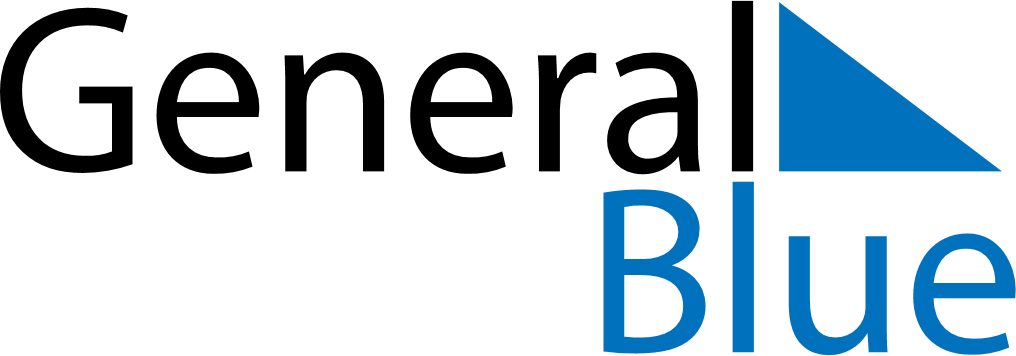 Weekly CalendarNovember 7, 2027 - November 13, 2027Weekly CalendarNovember 7, 2027 - November 13, 2027Weekly CalendarNovember 7, 2027 - November 13, 2027Weekly CalendarNovember 7, 2027 - November 13, 2027Weekly CalendarNovember 7, 2027 - November 13, 2027Weekly CalendarNovember 7, 2027 - November 13, 2027SUNDAYNov 07MONDAYNov 08TUESDAYNov 09WEDNESDAYNov 10THURSDAYNov 11FRIDAYNov 12SATURDAYNov 13